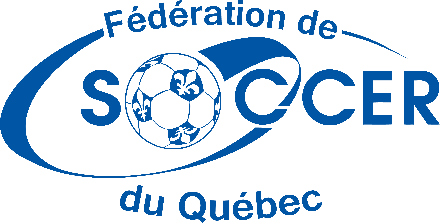 Information du joueurInformation du joueurInformation du joueurInformation du joueurInformation du joueurInformation du joueurNom :                                                                Prénom :     Nom :                                                                Prénom :     Nom :                                                                Prénom :     Nom :                                                                Prénom :     Nom :                                                                Prénom :     Nom :                                                                Prénom :     DDN :      DDN :      DDN :      DDN :      DDN :      DDN :      # membre ID :      # membre ID :      Club :      Club :      Autorisation parentaleAutorisation parentaleAutorisation parentaleAutorisation parentaleAutorisation parentaleAutorisation parentaleJe                                               autorise le joueur/joueuse, de catégorie               à s’affilier avec l’équipe                                                 de catégorie d’âge              .Signature obligatoire du parent                                          DateJe                                               autorise le joueur/joueuse, de catégorie               à s’affilier avec l’équipe                                                 de catégorie d’âge              .Signature obligatoire du parent                                          DateJe                                               autorise le joueur/joueuse, de catégorie               à s’affilier avec l’équipe                                                 de catégorie d’âge              .Signature obligatoire du parent                                          DateJe                                               autorise le joueur/joueuse, de catégorie               à s’affilier avec l’équipe                                                 de catégorie d’âge              .Signature obligatoire du parent                                          DateJe                                               autorise le joueur/joueuse, de catégorie               à s’affilier avec l’équipe                                                 de catégorie d’âge              .Signature obligatoire du parent                                          DateJe                                               autorise le joueur/joueuse, de catégorie               à s’affilier avec l’équipe                                                 de catégorie d’âge              .Signature obligatoire du parent                                          DateAutorisation médicaleAutorisation médicaleAutorisation médicaleAutorisation médicaleAutorisation médicaleAutorisation médicale                                                                                       Estampe du médecin                             Nom du médecin Vous pouvez également joindre un billet du médecin.L’autorisation est donnée au joueur / joueuse de catégorie d’âge                de s’affilier avec l’équipe de catégorie d’âge              .Signature du médecin                                                              Date                                                                                       Estampe du médecin                             Nom du médecin Vous pouvez également joindre un billet du médecin.L’autorisation est donnée au joueur / joueuse de catégorie d’âge                de s’affilier avec l’équipe de catégorie d’âge              .Signature du médecin                                                              Date                                                                                       Estampe du médecin                             Nom du médecin Vous pouvez également joindre un billet du médecin.L’autorisation est donnée au joueur / joueuse de catégorie d’âge                de s’affilier avec l’équipe de catégorie d’âge              .Signature du médecin                                                              Date                                                                                       Estampe du médecin                             Nom du médecin Vous pouvez également joindre un billet du médecin.L’autorisation est donnée au joueur / joueuse de catégorie d’âge                de s’affilier avec l’équipe de catégorie d’âge              .Signature du médecin                                                              Date                                                                                       Estampe du médecin                             Nom du médecin Vous pouvez également joindre un billet du médecin.L’autorisation est donnée au joueur / joueuse de catégorie d’âge                de s’affilier avec l’équipe de catégorie d’âge              .Signature du médecin                                                              Date                                                                                       Estampe du médecin                             Nom du médecin Vous pouvez également joindre un billet du médecin.L’autorisation est donnée au joueur / joueuse de catégorie d’âge                de s’affilier avec l’équipe de catégorie d’âge              .Signature du médecin                                                              DateExtrait article 5.2 des règles de fonctionnementLe double surclassement signifie l’affiliation d’un joueur dans trois (3) ou quatre (4) catégories supérieures à la sienne. Il ne peut êtreaccordé que pour un joueur de U10 à U16. L’ARS pourra accorder le double surclassement sur réception des documents suivants : formulaire de demande de surclassement, autorisation parentale et autorisation médicale à l’effet que le joueur n’encourt aucun danger supplémentaire pour sa santé ainsi que le formulaire d’affiliation.Extrait article 5.2 des règles de fonctionnementLe double surclassement signifie l’affiliation d’un joueur dans trois (3) ou quatre (4) catégories supérieures à la sienne. Il ne peut êtreaccordé que pour un joueur de U10 à U16. L’ARS pourra accorder le double surclassement sur réception des documents suivants : formulaire de demande de surclassement, autorisation parentale et autorisation médicale à l’effet que le joueur n’encourt aucun danger supplémentaire pour sa santé ainsi que le formulaire d’affiliation.Extrait article 5.2 des règles de fonctionnementLe double surclassement signifie l’affiliation d’un joueur dans trois (3) ou quatre (4) catégories supérieures à la sienne. Il ne peut êtreaccordé que pour un joueur de U10 à U16. L’ARS pourra accorder le double surclassement sur réception des documents suivants : formulaire de demande de surclassement, autorisation parentale et autorisation médicale à l’effet que le joueur n’encourt aucun danger supplémentaire pour sa santé ainsi que le formulaire d’affiliation.Extrait article 5.2 des règles de fonctionnementLe double surclassement signifie l’affiliation d’un joueur dans trois (3) ou quatre (4) catégories supérieures à la sienne. Il ne peut êtreaccordé que pour un joueur de U10 à U16. L’ARS pourra accorder le double surclassement sur réception des documents suivants : formulaire de demande de surclassement, autorisation parentale et autorisation médicale à l’effet que le joueur n’encourt aucun danger supplémentaire pour sa santé ainsi que le formulaire d’affiliation.Extrait article 5.2 des règles de fonctionnementLe double surclassement signifie l’affiliation d’un joueur dans trois (3) ou quatre (4) catégories supérieures à la sienne. Il ne peut êtreaccordé que pour un joueur de U10 à U16. L’ARS pourra accorder le double surclassement sur réception des documents suivants : formulaire de demande de surclassement, autorisation parentale et autorisation médicale à l’effet que le joueur n’encourt aucun danger supplémentaire pour sa santé ainsi que le formulaire d’affiliation.Extrait article 5.2 des règles de fonctionnementLe double surclassement signifie l’affiliation d’un joueur dans trois (3) ou quatre (4) catégories supérieures à la sienne. Il ne peut êtreaccordé que pour un joueur de U10 à U16. L’ARS pourra accorder le double surclassement sur réception des documents suivants : formulaire de demande de surclassement, autorisation parentale et autorisation médicale à l’effet que le joueur n’encourt aucun danger supplémentaire pour sa santé ainsi que le formulaire d’affiliation.